 Juhás  Peter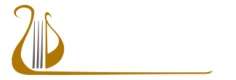 Die Partikel נָא im Psalter und deren Verständnis und Wiedergabe in den alten BibelübersetzungenDer Vortrag beschäftigt sich mit der Bedeutung und Funktion der genannten Partikel im Psalter, wobei deren Wiedergabe in den alten Bibelübersetzungen die besondere Aufmerksamkeit gewidmet wird. Es handelt sich hauptsächlich um die LXX mit ihrer Tochterübersetzungen (Syro-Hexapla und die altäthiopische Übersetzung), die Pešitta und die lateinischen Versionen.